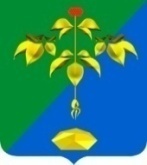 АДМИНИСТРАЦИЯ ПАРТИЗАНСКОГО ГОРОДСКОГО ОКРУГА  ПРИМОРСКОГО КРАЯП О С Т А Н О В Л Е Н И Е11 января 2024г. 										№ 6-паВ соответствии со статьями 39.11, 39.12 Земельного кодекса Российской Федерации, с Федеральным законом от 06 октября 2003 года № 131-ФЗ               «Об общих принципах организации местного самоуправления в Российской Федерации», на основании статей 29, 32 Устава Партизанского городского округа, администрация Партизанского городского округа ПОСТАНОВЛЯЕТ:1. Возложить обязанности по проведению открытого аукциона на право заключения договора аренды на земельный участок под объекты дорожного сервиса на отдел территориального развития управления экономики и собственности администрации Партизанского городского округа.2. Объявить о проведении открытого аукциона на право заключения договора аренды на земельный участок под объекты дорожного сервиса. Местоположение установлено относительно ориентира, расположенного                      за пределами участка. Ориентир жилой дом. Участок находится примерно                    в 720 метрах по направлению на север относительно ориентира. Почтовый адрес ориентира: Российская Федерация, Приморский край, Партизанский2 городской округ, г. Партизанск, ул. Я.М.Свердлова, дом 25. Кадастровый номер земельного участка 25:33:000000:2201.3. Утвердить извещение о проведении открытого аукциона (прилагается).4. Настоящее постановление и извещение подлежат опубликованию в газете «Вести», на официальном сайте администрации Партизанского городского округа и на официальном сайте торгов.5. Отделу имущественных отношений управления экономики и собственности обеспечить заключение договора аренды земельного участка с победителем аукциона и осуществлять контроль за его исполнением. 6. Контроль за исполнением настоящего постановления возложить на первого заместителя главы администрации городского округа С.С.Юдина.Глава городского округа                                    	                            О.А. БондаревО проведении открытого аукциона на право заключения договора аренды на земельный участок под объекты дорожного сервиса